 Les Arquebusiers De l’Hermitage 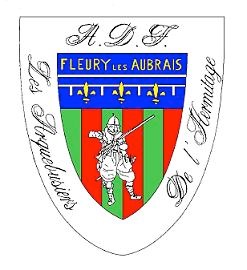 Organisent pour tous les tireurs aux Armes Anciennes au stand de tir de Fleury les Aubrais  45400  situé à l’entrée Nord  d’ORLEANS -Le Samedi 25 Novembre 2017 de 10h à 16h45 - Le Dimanche 26 Novembre 2017 de 9h30 à 16h45 Le 33ème concours annuel. Vincennes (Vetterli)               Original et répliques (classements confondus) Kentucky ( Pensylvannia)     (classements confondus) Charleville (miquelet) 	           (classements confondus) Camerone (T bis 1842,etc)     (classements confondus) Boutet  	(kuchenruter) 	 (classements confondus) Le Mat  	Mariette)               (classements confondus) Chamelot- Delvigne :          Révolver cartouches métallique Suffren 	(Comminazo)        (classements confondus) Crimée  (lamarmora)   Fusil réglementaire à percussion, chargement par la bouche, calibre supérieur à 13.5 mm, Ce tir s’effectuera debout, à 50m, et à bras franc. Original et répliques (classement confondus) Garnier Tonkin (Capitaine Gras) Fusil réglementaire à cartouches métalliques,  Participation : 7€ la première  discipline, 5€ les suivantes Récompenses : Prix aux 3 premiers de chaque discipline avec 1 minimum De 5 tireurs par discipline (si moins , récompense au 1er) Restauration : Boissons  et Sandwiches.      	 Repas chauds  Samedi et dimanche à 14 € avec boisson  Sportivement à tous ! ! ! DURAND Philippe : 06 83 07 64 68 Stand de tir : 02 38 84 61 83 tous les dimanches matin Mail : contact@cjftir.fr Association Loi 1901 déclarée à la sous préfecture d’Orléans le 26 Mars 1984 sous le N° 8507 Téléphone : 06 83 07 64 68, ou au Stand de tir 02 38 84 61 83 le Dimanche matin. 